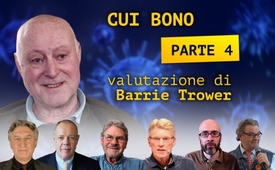 Coronavirus: cui bono - parte 4 - valutazione di Dr. Barrie Trower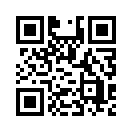 Il Coronavirus fa parlare di sé come quasi nessun altro argomento negli ultimi decenni. Quasi tutti ne stanno subendo gli effetti. Se confrontiamo le cifre assolute dei decessi nei singoli Paesi e a livello globale con gli anni precedenti, finora non è stato osservato alcun aumento del numero di decessi. Per questo motivo, non si può fare a meno di chiedersi se dietro a questo allarmismo non ci sia qualcosa di diverso di quanto appare a primo avviso. Kla.TV si è rivolta a diversi esperti indipendenti per poter fare un quadro più completo possibile della situazione attuale grazie a diversi punti di vista. Ecco l’intervista con Barrie Trower, emerito esperto di armi a microonde della Royal Navy.Il Dr. Barrie Trower, emerito esperto di armi a microonde per la Royal Navy britannica, descrive il suo punto di vista sui nessi del Coronavirus: 

“Quando le microonde attaccano qualcosa di vivo, minacciano l'omeostasi, questa è la parte del corpo che cerca di regolare e controllare la salute e qualsiasi parte sana del corpo. Se ha un'antenna a mezzo miglio di distanza, a mezzo chilometro di distanza, allora l'omeostasi è già attiva giorno e notte per riparare il Suo corpo. Il successo dipende dal Suo stato di salute, dalla Sua dieta, dalla Sua età, da molti altri fattori. Ma le microonde ridurranno lentamente l'immunità di tutti gli esseri viventi.
Per quanto ne so, ci sono 19 ricerche che risalgono agli anni Settanta. Non c'è niente di nuovo nel 5G. Le frequenze erano già in uso negli anni '60 e '70. L'unica novità è il nome. Non c'è niente di nuovo nel 5G. C'è un documento, [...] vorrei leggerne un paragrafo. E in quel documento, credo che sia disponibile su Internet, ci sono 111 riferimenti al 5G, alla salute e a tutti gli altri G. Il titolo di questo articolo è “Il nuovo virus dell'imperatore: la Cina, il 5G e la diffusione del Coronavirus da Wuhan” di Paul Raymond Doyon. 

Qui dice quello che io e molti altri già sappiamo, che a Wuhan, in Cina, sono recentemente state installate altre antenne 5G – penso circa 10.000 nuove antenne 5G. Wuhan è probabilmente la città con più 5G al mondo [...] ed è questa la città che è stata colpita dal virus Corona. Una delle conclusioni che questo signore qui trae - vorrei leggerla: “Tutte queste fonti menzionate suggeriscono che le radiazioni 5G possano aver notevolmente aggravato la diffusione del virus COVID-19 e aumentato notevolmente la letalità delle infezioni che ha causato”; questo è ciò di cui parlavo. “La buona notizia è che c'è un'alta probabilità che le persone che vivono in aree senza radiazioni da 5G e che evitano altri campi elettromagnetici ove possibile, sfuggiranno alla portata di questa pandemia globale.” Dalla mia esperienza, che risale alla guerra fredda, so che il 5G ha un effetto sul sistema immunitario, com'è stato dimostrato negli esperimenti. Suppongo, come scrive anche questo signore in questo documento, che il 5G stia portando a un peggioramento di quella che normalmente sarebbe semplicemente una comune pandemia influenzale. [...]

Il modo migliore per migliorare la vostra salute è di sbarazzarsi del 5G, 4G, W-LAN, abolitelo – si può comunque avere tutto quello che si vorrebbe – addirittura meglio e più veloce, con più informazione. Basta posare i cavi. Questo è tutto quello che si deve fare. Riduce solo il margine di profitto dell'industria, l'industria W-LAN. E credo che ci siano più di 500 aziende trainanti a livello mondiale, che assolutamente non vogliono perdere trilioni di euro di profitto. 
Tutto può essere fatto in modo molto sicuro. E senza i G probabilmente non dovremmo nemmeno preoccuparci del virus Corona. Il virus esiste da molto tempo. Lo affronteremmo come qualsiasi altra influenza. Ma se ci si sbarazzasse delle microonde e si usassero solo cavi, questo problema non l'avremmo affatto.”di hm., Dr. Barrie TrowerFonti:Dr. Barrie TrowerAnche questo potrebbe interessarti:#Coronavirus - www.kla.tv/coronavirus-it

#5G-TelefoniaMobile - e telefonia mobile - www.kla.tv/5G-telefonia-mobile-it

#CuiBono - Coronavirus cui bono - www.kla.tv/cui-bono-itKla.TV – Le altre notizie ... libere – indipendenti – senza censura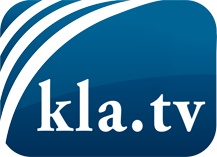 ciò che i media non dovrebbero tacerecose poco sentite, dal popolo, per il popoloinformazioni immancabili in oltre 70 lingue www.kla.tv/itResta sintonizzato!Abbonamento gratuito alla circolare con le ultime notizie: www.kla.tv/abo-itInformazioni per la sicurezza:Purtroppo le voci dissenzienti vengono censurate e soppresse sempre di più. Finché non riportiamo in linea con gli interessi e le ideologie della stampa del sistema, dobbiamo aspettarci che in ogni momento si cerchino pretesti per bloccare o danneggiare Kla.TV.Quindi collegati oggi stesso nella nostra rete indipendente da internet!
Clicca qui: www.kla.tv/vernetzung&lang=itLicenza:    Licenza Creative Commons con attribuzione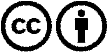 È benvenuta la distribuzione e la rielaborazione con attribuzione! Tuttavia, il materiale non può essere presentato fuori dal suo contesto. È vietato l'utilizzo senza autorizzazione per le istituzioni finanziate con denaro pubblico (Canone Televisivo in Italia, Serafe, GEZ, ecc.). Le violazioni possono essere perseguite penalmente.